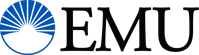 colleague Response FormName of faculty candidate: ________________________________Name of Colleague Review Committee evaluator:  _________________________________Today’s date: ________________Part I: RATINGS of DOMAINS (to be completed before the Contract Review Committee meeting)Instructions:  Based on your review of the candidate’s dossier and insights gained during discussion by the colleague review committee, please (a) check the level of competence; (b) give narrative evidence to support your rating, and (c) indicate your level of support. Respondents may choose to update Part I following the Contract Review Committee meeting if a new perspective is gained.Evidence of TeachingNot Achieved CompetentProficientOutstandingRationale: Evidence of ScholarshipNot AchievedCompetentProficientOutstandingRationale: Evidence of ServiceNot AchievedCompetentProficientOutstandingRationale:  PART II:  Contract Renewal/Promotion (to be completed after the Contract Review Committee meeting)I support the renewal of the contract because the faculty member continues to meet the level of competence required for his/her rank.I support the renewal of the contract with reservations.I do not support the renewal of the contract because the faculty member fails to achieve the necessary competence in the following areas: _________________________________PROMOTION: I support the promotion to the rank of ______________________because the faculty member demonstrates the level of competence required for the requested rank.PROMOTION: I support, with reservations, promotion to the rank of __________________.PROMOTION: I do not support the promotion request because the faculty member fails to achieve the necessary competence in the following areas: _________________________________________________________________________________________________________Rationale:  __________________________________________________   _________________________________Signature						Date							Revised 9/11/19 BB